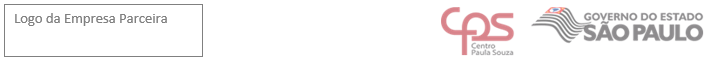 PROGRAMA DE ARTICULAÇÃO DA FORMAÇÃO PROFISSIONAL MÉDIA E SUPERIOR - AMSNome da Etec/ Nome da FatecCERTIFICADOCertificamos que o(a) aluno(a) _________________________________________________________________________portador do documento de identidade nº________________________ RM nº___________ participou das Atividades de Contextualização Profissional previstas pela empresa parceira___________________________________ durante o ano de ________, totalizando ______ de carga horária.São Paulo, _____de _______________de ____________________________________________Representante da Empresa Parceira